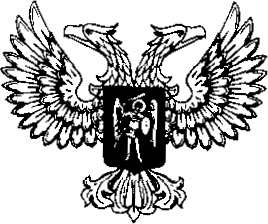                               МИНИСТЕРСТВО ДОХОДОВ И СБОРОВДОНЕЦКОЙ НАРОДНОЙ PECПУБЛИІКИПРИКАЗ«07» июля 2020 г.                                     Донецк                                                № 261Об утверждении Порядка принятия предварительных решений по классификации товаров согласно Товарной номенклатуре внешнеэкономической деятельностиС целью реализации таможенной политики Донецкой Народной Республики, для предотвращения задержек таможенного оформления при проверке правильности классификации товаров согласно Товарной номенклатуре внешнеэкономической деятельности, а также недопущения случаев уклонения юридическими и физическими лицами от уплаты таможенных платежей в полном объеме и установленных мер нетарифного регулирования, руководствуясь частями 1, 2, 3, 5 статьи 262 Закона Донецкой Народной Республики «О таможенном регулировании в Донецкой Народной Республике», подпунктами 2.1.2, 2.1.9, 2.1.11 пункта 2.1 раздела II, подпунктами 3.1.1, абзацем «л» подпункта 3.1.11, 3.1.12  пункта 3.1 раздела III Положения о Министерстве доходов и сборов Донецкой Народной Республики, утвержденного Постановлением Правительства Донецкой Народной Республики от 12.09.2019 № 25-20,ПРИКАЗЫВАЮ:Утвердить Порядок принятия предварительных решений по классификации товаров согласно Товарной номенклатуре внешнеэкономической деятельности (прилагается).Директору Департамента правовой работы обеспечить:а) представление настоящего Приказа на государственную регистрацию в Министерство юстиции Донецкой Народной Республики.б) опубликование настоящего Приказа на официальном сайте Министерства доходов и сборов Донецкой Народной Республики.Контроль за исполнением настоящего Приказа возложить на заместителя Министра – руководителя таможенной службы.Настоящий Приказ вступает в силу со дня его официального опубликования.Министр				                 Е.Е. ЛавреновУТВЕРЖДЕНПриказом Министерства доходов и сборов Донецкой Народной Республики от 07.07.2020 № 261Порядокпринятия предварительных решений по классификации товаров согласно Товарной номенклатуре внешнеэкономической деятельностиОбщие положения1. Настоящий Порядок принятия предварительных решений по классификации товаров согласно Товарной номенклатуре внешнеэкономической деятельности (далее – Порядок) определяет последовательность организации и осуществления деятельности по принятию таможенными органами Донецкой Народной Республики предварительных решений по классификации товаров согласно Товарной номенклатуре внешнеэкономической деятельности (далее – ТН ВЭД), выдаче таких решений и их дубликатов заявителям, прекращению действия предварительных решений по классификации товаров согласно ТН ВЭД.2. Таможенная служба Донецкой Народной Республики на основании письменного заявления заявителя, направленного до момента  представления в таможенный орган товара для целей таможенного оформления и таможенного контроля, осуществляет выдачу заявителю предварительного решения по классификации товаров согласно Товарной номенклатуре внешнеэкономической деятельности (далее – предварительное решение).    Плата за выдачу предварительного решения не взымается.3. Предварительное решение принимается в отношении товаров, которые являются объектом внешнеэкономического договора (контракта). 4. Заявителем может выступать лицо, отвечающее условиям, предусмотренным статьей 153 Закона Донецкой Народной Республики «О таможенном регулировании в Донецкой Народной Республике», либо надлежащим образом уполномоченный таким лицом представитель.5. Предварительное решение является документом установленной формы, который принимается лабораторией по вопросам экспертизы и исследований Департамента управления делами таможенной службы Таможенной службы Донецкой Народной Республики (далее - Лаборатория) по результатам рассмотрения заявления о принятии предварительного решения по классификации товаров согласно Товарной номенклатуре внешнеэкономической деятельности (далее - Заявление) заявителя, поступившего в Таможенную службу Донецкой Народной Республики.6.  Предварительное решение выдается заявителю и действует в течение трех лет со дня его принятия, если не было принято решение о прекращении действия данного предварительного решения.7. По истечении срока, указанного в пункте 6 настоящего Порядка, предварительное  решение утрачивает силу, что не препятствует заявителю обратиться с новым заявлением о принятии предварительного решения.8. Оригинал предварительного решения и его копия подаются в таможенный орган одновременно с документами для таможенного оформления товаров, сведения о которых приведены в этом предварительном решении.Должностное лицо таможенного органа после проверки соответствия оригинала предварительного решения и его копии возвращает оригинал предварительного решения декларанту или таможенному брокеру. Копия предварительного решения остается в таможенном органе.9. Предварительное решение принимается и является обязательным для всех таможенных органов  при таможенном оформлении.10. При таможенном оформлении таможенные органы проводят идентификацию товара с целью установления соответствия его характеристик сведениям о товаре, указанным в предварительном решении.11. Лаборатория в пределах своей компетенции ведет учет предварительных решений в электронном виде и формирует базу данных таких решений. Информация из базы данных предварительных решений, за исключением информации, составляющей государственную, коммерческую, банковскую и иную охраняемую законом тайну, либо другая конфиденциальная информация, касающиеся заинтересованного лица, размещается на официальном сайте Министерства доходов и сборов Донецкой Народной Республики.12. Полученная в заявлении заявителя информация без согласия заявителя не подлежит огласке, передаче третьим лицам и государственным органам, за исключением случаев, предусмотренных законодательством Донецкой Народной Республики.II. Представление заявления о принятии предварительного решения13. С целью получения предварительного решения заявитель направляет в Таможенную службу Донецкой Народной Республики заявление относительно одного наименования (артикула) товара по форме, приведенной в Приложении 1 к настоящему Порядку.14. К заявлению заявителем прилагаются документы, содержащие сведения, необходимые для принятия предварительного решения:а) внешнеэкономический договор (контракт);б) технические условия, технологические схемы изготовления товара (при наличии);в) фотографии, чертежи товара (при наличии);г) разрешения и сертификаты уполномоченных государственных органов (при наличии);д) спецификации, каталоги и паспортные данные о товаре производителя (при наличии);е) сертификаты происхождения товара, разрешения, маркировочные этикетки (при наличии).Документы предоставляются в виде оригиналов или их копий, заверенных заявителем или уполномоченным им лицом и скрепленных печатью (при наличии), пронумерованных. Если оригиналы документов составлены на иностранном языке, заявитель должен обеспечить их перевод на русский язык.15. Заявление должно быть подписано заявителем или уполномоченным им лицом, а также скреплено печатью (при наличии).16. Если заявление подается в интересах юридического или физического лица его представителем, к заявлению прилагается копия доверенности, оформленной согласно требованиям законодательства Донецкой Народной Республики.17. В рассмотрении заявления Таможенная служба Донецкой Народной Республики отказывает в следующих случаях:а) если заявление и документы, прилагаемые к нему, не соответствуют требованиям, установленным пунктами 13, 14 настоящего Порядка;б) если заявление подписано неуполномоченным лицом;в) если в заявлении указан товар,  в отношении которого Лабораторией уже принималось  Решение об определении кода товара и которое размещено  на  официальном сайте Министерства доходов и сборов Донецкой Народной Республики.18. Решение об отказе в рассмотрении заявления принимается не позднее двадцати календарных дней со дня регистрации заявления Таможенной службой Донецкой Народной Республики и направляется заявителю в пределах указанного срока в виде письменного документа с указанием причин отказа.19. Отказ в рассмотрении заявления не препятствует повторному обращению заявителя при условии устранения причин, послуживших основанием для отказа в рассмотрении указанного заявления.Рассмотрение заявления и принятие предварительного решения20. Регистрация заявления происходит в день его фактического поступления в Таможенную службу Донецкой Народной Республики.21. Срок принятия предварительного решения составляет не более 60 календарных  дней со дня регистрации заявления в Таможенной службе Донецкой Народной Республики.22. Если представленные заявителем в заявлении сведения недостаточны для принятия предварительного решения, т.е. отсутствуют необходимые сведения о классификационных признаках товаров, позволяющих однозначно идентифицировать данный товар и определить его код на уровне десятизначного кодового обозначения, или представленная заявителем информация противоречива и не позволяет отнести товар к определенной подсубпозиции ТН ВЭД на уровне десятизначного кодового обозначения, Лаборатория уведомляет заявителя о необходимости предоставления дополнительной информации о товаре или образцов товаров в течение 30 календарных дней со дня регистрации заявления в Таможенной службе Донецкой Народной Республики.23. Уведомление направляется заявителю в письменном виде по почтовому адресу, указанному в заявлении.Дополнительная информация о товаре или образцы товара должны быть предоставлены в Таможенную службу Донецкой Народной Республики с сопроводительным письмом заявителя в течение 60 календарных дней со дня уведомления заявителя о необходимости их предоставления.В случае необходимости представления дополнительной информации в соответствии с пунктом 22 настоящего Порядка, срок принятия предварительного решения, предусмотренный пунктом 21 настоящего Порядка, приостанавливается со дня направления уведомления о необходимости дополнительной информации о товаре или образцов товара, и возобновляется со дня регистрации Таможенной службой Донецкой Народной Республики сопроводительного письма заявителя о предоставлении дополнительной информации о товаре или образцов товара.24. Запрашиваемые Лабораторией документы и сведения должны быть заверены заявителем или уполномоченным им лицом и скреплены печатью (при наличии), пронумерованы.25. Если дополнительная информация о товаре или образцы товара не представлены в установленный срок либо представленная дополнительная информация не содержит сведений, позволяющих принять предварительное решение, заявителю отказывается в принятии такого предварительного решения.Уведомление об отказе в принятии предварительного решения с указанием причин отказа направляется Таможенной службой Донецкой Народной Республики (или Департаментом управления делами таможенной службы) в письменном виде по почтовому адресу, указанному в заявлении.26. В принятии предварительного решения также отказывается в случае, когда заявителю ранее выдано предварительное решение на тот же товар, который указан (описан) в заявлении, за исключением случая, если действие указанного предварительного решения было прекращено или если срок действия ранее выданного предварительного решения истекает в течение шестидесяти дней со дня регистрации заявления.27. Предварительное решение по классификации товаров согласно Товарной номенклатуре внешнеэкономической деятельности оформляется в письменном виде по форме, приведенной в Приложении 2 к настоящему Порядку.28. Порядок заполнения граф предварительного решения:а) в графе 1 указывается полное название структурного подразделения, принявшего предварительное решение;б) в графе 2 указывается регистрационный номер предварительного решения. Регистрационный номер предварительного решения формируется по следующей схеме: "ПРК-УУУУУУ-ZZZZ", где: "ПРК" - сокращенное название предварительного решения;"УУУУУУ" - порядковый номер предварительного решения;"ZZZZ" - четыре цифры текущего года;в)  в графе 3 указываются сведения о заявителе:для юридического лица и филиала юридического лица нерезидента - полное наименование, идентификационный код юридического лица, адрес местонахождения и почтовый адрес;для физического, а также для физического лица-предпринимателя - фамилия, имя, отчество, регистрационный номер учетной карточки налогоплательщика (а если лицо по религиозным причинам отказалось от получения такого номера – серия и номер паспорта), адрес регистрации места жительства, почтовый адрес;г) в графе 4 указывается дата принятия предварительного решения;д) в графе 5 указывается десятизначная товарная подсубпозиция – полный товарный код согласно ТН ВЭД;е) в графе 6 указывается полное наименование товара, его марка, модель, сорт, артикул, модификация, размеры, расфасовка, комплектность, производитель, страна происхождения;ж)  в графе 7 указывается подробное описание товара с указанием всех сведений, которые являются определяющими для отнесения этого товара к десятизначной товарной подсубпозиции – полному товарному коду согласно ТН ВЭД, который приводится в графе 5;з) в графе 8 указывается нормативное правовое обоснование принятия предварительного решения (ссылки на нормативные правовые акты, Основные правила интерпретации ТН ВЭД, соответствующие примечания к разделам, группам, товарным позициям ТН ВЭД и т. п.);и) в графе 9 указывается информация, которую должен принять к сведению таможенный орган при таможенном оформлении товара, в отношении которого принято предварительное решение (разрешительные и иные документы уполномоченных органов исполнительной власти, подтверждающие целевое назначение ввозимых товара, а так же сведения, разъясняющие условия применения данного решения при таможенном оформлении товара);к)  в графах 10, 11 и 12 указываются должность, фамилия, инициалы и подпись исполнителя, заведующего сектором, начальника Лаборатории и заверяются печатью Лаборатории;л) в случае предоставления заявителем образцов товара или его упаковки (тары) на оборотной стороне предварительного решения отображается фотография товара и/или его упаковки.29. Оригинал предварительного решения выдается заявителю, копия и документы, на основании которых было принято предварительное  решение, остается в Лаборатории.30. В случае утраты оригинала предварительного решения Таможенная служба Донецкой Народной Республики по мотивированному обращению выдает заявителю дубликат предварительного решения.Выдача дубликата осуществляется в течение 10 рабочих дней с даты подачи заявления на основании сведений, хранящихся в делах Лаборатории.Дубликату предварительного решения присваивается номер оригинала, вместо которого он выдан.31. Срок действия дубликата предварительного решения не может превышать срока действия, который указывался в утраченном оригинале предварительного решения.32. В случае выдачи дубликата предварительного решения в графе 9 предварительного решения производится запись «Дубликат».Прекращение действия предварительного решения33. Лаборатория принимает решение о прекращении действия принятого ею предварительного решения.34. Решение о прекращении действия предварительного решения принимается, если:а) установлено, что заявитель для принятия предварительного решения предоставил  подложные документы, недостоверные и (или) неполные сведения;б) внесены изменения в законодательство Донецкой Народной Республики, ТН ВЭД, имеющие значение для  классификации товара, в отношении которого принято предварительное решение;в) выявлены Лабораторией или заявителем ошибки, допущенные при принятии предварительного решения, которые влияют на сведения о коде товара в соответствии с ТН ВЭД;г) таможенными органами выявлены факты несоответствия характеристик товара при проведении идентификации товара во время таможенного контроля и таможенного оформления сведениям, указанным в предварительном решении. В этом случае таможенные органы в течение одного рабочего дня письменно уведомляют лабораторию о выявленных фактах несоответствия.35. Решение о прекращении действия предварительного решения направляется заявителю, которому выдано предварительное решение, в письменной форме не позднее дня, следующего за днем вынесения решения о прекращении действия предварительного решения.Решением о прекращении действия предварительного решения является письмо Таможенной службы Донецкой Народной Республики, адресованное заявителю, в котором он информируется о наличии указанных в пункте 34 настоящего Порядка причин, вызвавших прекращение действия предварительного решения.Решение Лаборатории о прекращении действия предварительного решения доводится до сведения всех таможенных органов в письменной форме не позднее дня, следующего за днем вынесения решения о прекращении действия предварительного решения.36. Решение о прекращении действия предварительного решения вступает в силу со дня принятия такого решения.37. Предварительное решение, в отношении которого Лабораторией принято решение о прекращении действия, исключается из базы данных предварительных решений, формируемой Лабораторией согласно пункту 11 настоящего Порядка.38. Принятие Лабораторией решения о прекращении действия предварительного решения  не препятствует повторному обращению заявителя с Заявлением в соответствии с положениями настоящего Порядка.Заместитель Министра – руководитель таможенной службы					 	      А.С. РудаковПриложение 1к Порядку принятия  предварительных решений по классификации товаров согласно Товарной номенклатуре внешнеэкономической деятельности(пункт 14)Таможенная служба Донецкой Народной РеспубликиЗаявлениео принятии предварительного решения по классификации товара согласно Товарной номенклатуре внешнеэкономической деятельностиНаименование заявителя (субъект хозяйствования/ фамилия, имя, отчество физического лица), место регистрации, номер контактного телефона, код по ЕГР/регистрационный номер учетной карточки плательщика налогов/ ИНН или справка.Прошу предоставить предварительное решение по классификации согласно Товарной номенклатуре внешнеэкономической деятельности нижеследующего товара: ________________________________________________________________подробное описание товара: коммерческое и фирменное названия, характеристики товара, определяющие его основные качественные и количественные параметры, а именно: стандарты, технические условия, сорт, марка, модель, артикул, размер, маркировка, расфасовка, комплектность, функции, которые выполняет товар, упаковка (описание, вес, размеры), производитель, страна происхождения и другие сведения, необходимые для классификации в соответствующей подсубпозиции ТН ВЭД.Наименование и номера документов, предоставляемых для рассмотрения согласно пункту 14 Порядка принятия Предварительных решений по классификации товаров согласно ТН ВЭД:_________________________________________________________________________________________________________________________________________________                                         ______________________________      (дата)                                            (подпись, инициалы и фамилия заявителя)Приложение 2к Порядку принятия предварительных решений по классификации товаров согласно Товарной номенклатуре внешнеэкономической деятельности(пункт 27)Таможенная служба Донецкой Народной РеспубликиПредварительное решениепо классификации товара согласно Товарной номенклатуре внешнеэкономической деятельностиПриложение 21. Название структурного подразделения  2. Регистрационный номер3. Заявитель4. Дата принятия (число, месяц, год)3. Заявитель5. Код товара согласно ТН ВЭД6. Наименование товара6. Наименование товара7. Сведения о товаре, необходимые для классификации7. Сведения о товаре, необходимые для классификации8. Обоснование принятия решения8. Обоснование принятия решения9. Для служебных отметок9. Для служебных отметок10. Исполнитель______________            _______________            ________________ 	(должность)	    (подпись)	     (Ф.И.О.)11. Заведующий сектором классификации товаров______________            _______________            ________________ 	(должность)	    (подпись)	     (Ф.И.О.)12. Начальник лаборатории по вопросам экспертизы и исследований Департамента управления делами таможенной службы Таможенной службы Донецкой Народной Республики______________            _______________            ________________ 	(должность)	    (подпись)	     (Ф.И.О.)                                                           М.П. 10. Исполнитель______________            _______________            ________________ 	(должность)	    (подпись)	     (Ф.И.О.)11. Заведующий сектором классификации товаров______________            _______________            ________________ 	(должность)	    (подпись)	     (Ф.И.О.)12. Начальник лаборатории по вопросам экспертизы и исследований Департамента управления делами таможенной службы Таможенной службы Донецкой Народной Республики______________            _______________            ________________ 	(должность)	    (подпись)	     (Ф.И.О.)                                                           М.П. 